اللجنة الحكومية الدولية المعنية بالملكية الفكرية والموارد الوراثية والمعارف التقليدية والفولكلورالدورة الثلاثونجنيف، من 30 مايو إلى 3 يونيو 2016مذكرة إعلامية لمنبر الجماعات الأصلية والمحليةوثيقة من إعداد الأمانةاتفقت اللجنة الحكومية الدولية المعنية بالملكية الفكرية والموارد الوراثية والمعارف التقليدية والفولكلور ("اللجنة")، في دورتها السابعة، على "أن ينظَّم، تماما قبل استهلال دورات اللجنة، منبر يدوم نصف اليوم ويترأسه ممثل عن أحد المجتمعات المحلية أو الأصلية". وقد تواصل تنظيم منابر على ذلك المنوال قبل كل دورة من دورات اللجنة المعقودة منذ عام 2005.وموضوع المنبر في الدورة الثلاثون هو: "الملكية الفكرية والموارد الوراثية والمعارف التقليدية المرتبطة بها: تبادل الخبرات والرؤى مع الشعوب الأصلية والجماعات المحلية". ويرد في مرفق هذه الوثيقة البرنامج المؤقت للمنبر.[يلي ذلك المرفق]البرنامج المؤقت لجلسة المنبرالاثنين، 30 مايو 201611:00	افتتاح الجلسةالرئيس - (يختاره منتدى السكان الأصليين الاستشاري في الويبو)11:00 – 11:20	المتحدثة الرئيسية: السيدة أروها تي بارياكي ميد، من قبيلتَي انغاتي أوا وانغاتي بورو في نيوزيلندا؛ ورئيسة اللجنة الخاصة بالسياسات البيئية والاقتصادية والاجتماعية التابعة للاتحاد الدولي لحفظ الطبيعة11:20 – 11:40	المجيب: السيد ويلم كولن لو، أمين مجلس شعوب السان في جنوب أفريقيا؛ وعضو في مجلس المعالجين التقليديين في أبينجتون بجنوب أفريقيا11:40 – 12:00	المجيب: السيد ألنكاي موراليس غارو، من شعب البرونكا في كوستاريكا؛ ومسؤول عن مشاريع في برنامج شعوب الغابات بالمملكة المتحدة12:00 - 12:15	نقاش مع الحاضرين واختتام الجلسة[نهاية المرفق والوثيقة]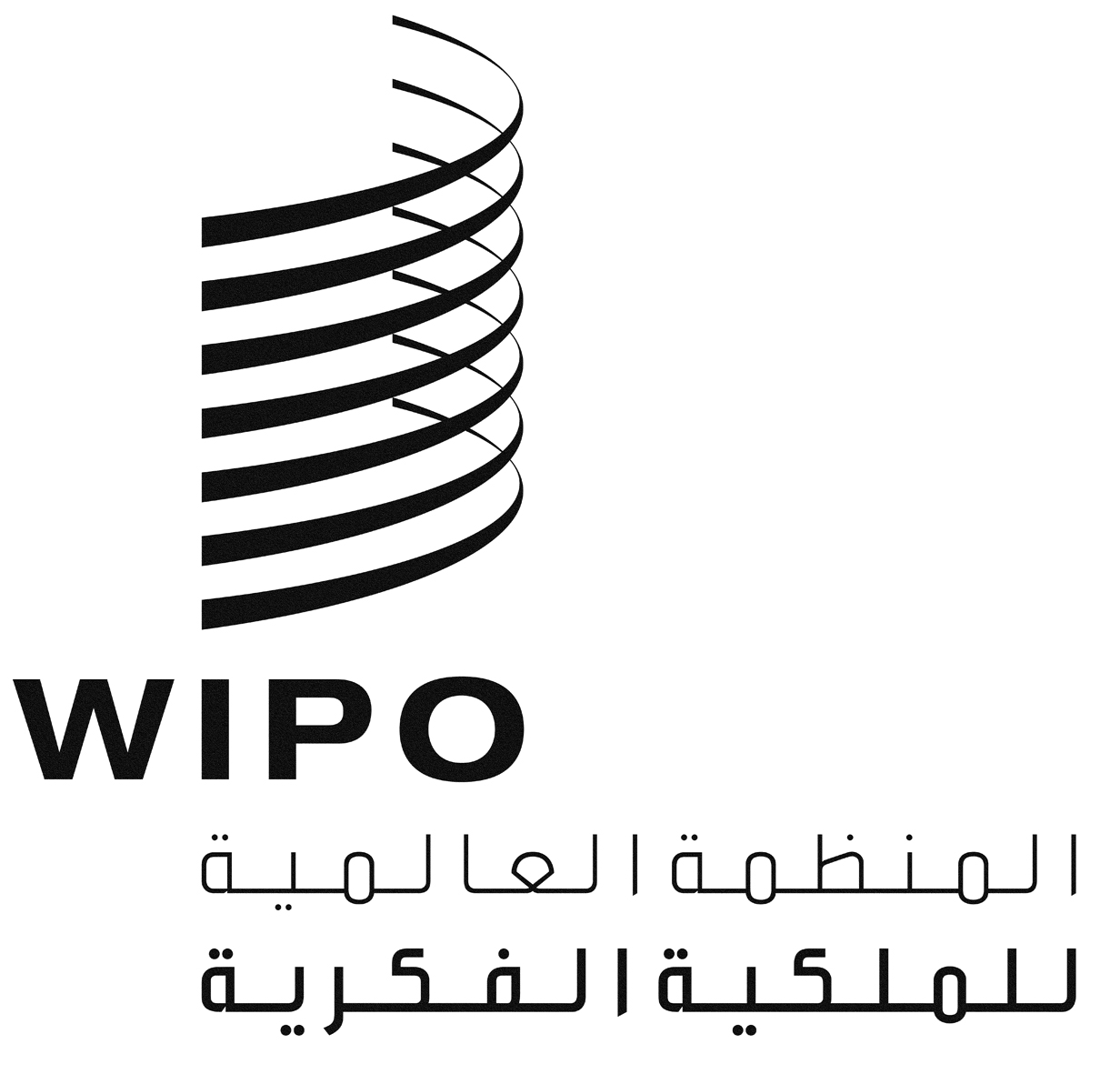 AWIPO/GRTKF/IC/30/INF/5WIPO/GRTKF/IC/30/INF/5WIPO/GRTKF/IC/30/INF/5الأصل: بالإنكليزيةالأصل: بالإنكليزيةالأصل: بالإنكليزيةالتاريخ: 13 أبريل 2016التاريخ: 13 أبريل 2016التاريخ: 13 أبريل 2016